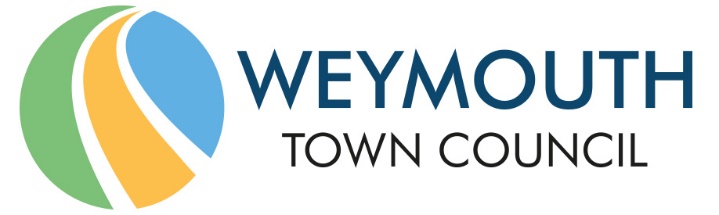 The New Town Hall, Commercial Road, Weymouth, Dorset, DT4 8NG01305 239839 - office@weymouthtowncouncil.gov.ukMinutes of meetingMEETING:			Finance and Governance CommitteeDATE & TIME:		Wednesday 1st February 2023 at 7.00pmPLACE:			Council Chamber, The New Town Hall, Commercial Road, Weymouth,				Dorset, DT4 8NGPresent:Councillors 		David Gray (Chair)	Colin Huckle (Vice Chair)	Ryan HopeKen Whatley		Graham Lambert		David HarrisHoward Legg		Richard Nickinson		Peter Dickenson			Michael Frost	Apologies:			Kate Wheller		Lucy HamiltonOfficers:			Ian Milne (Deputy Town Clerk)				Charmaine Denny (Assistant Town Clerk)Freya Stewkesbury (Democratic Services Officer)Lisa Musleh (Business Manager)Will Holmes (Resort Manager)Jacob Drew (Contracts and Procurement Officer) Members of the public and press: There were 7 members of the public in attendance.Meeting ended at 21:04N.B The livestream of this meeting can be found on the Weymouth Town CouncilYouTube page.F0321Welcome by the ChairCllr Gray welcomed those in attendance as well as those following the meeting live via YouTube. F0322Apologies for Absence and SubstitutionsResolved:Proposer: Cllr Hope       Seconder: Cllr FrostApologies were unanimously approved from Cllr Kate Wheller and Cllr Lucy Hamilton. F0323Declarations of InterestCllr Hope declared a non-pecuniary interest in item 8 in relation to The Nest application.F0324Minutes of the last meetingResolved:Proposer: Cllr Nickinson        Seconder: Cllr DickensonMembers voted with a majority of nine in favour, with one abstention, to approve the minutes of the last meeting held on the 21st December 2022 and 9th November 2022.F0325Councillors Questions and StatementsCllr Hope informed members that Cllr Kevin Brookes will be driving to Ukraine, on behalf of the Weymouth and Portland Lions Club, to deliver much needed supplies to the country. F0326Public QuestionsThere were 7 members of the public present and no public questions.F0327Amendments to Grant PolicyIan Milne introduced the report. Resolved:Proposer: Cllr Nickinson         Seconder: Cllr Whatley Members voted unanimously to approve the policy amendments in the report for immediate adoption. F0328Grant ApplicationsIan Milne introduced the item.Weymouth East Scout Group:A representative from the group gave a statement in support of the application. Members were informed that they have been given a quote of £3999 for a new kitchen and have received a donation from the Sutton Poyntz Street Fayre of £300. Members commented that the rest of the funding should be achieved through fundraising activities by the group. Resolved:Proposer: Cllr Nickinson         Seconder: Cllr DickensonMembers voted with a minority of two in favour, with 8 against, to allocate £3600 to the Weymouth East Scout Group. Therefore, the amendment fell. Resolved:Proposer: Cllr Harris               Seconder: Cllr LeggMembers voted unanimously to allocate £3000 to the Weymouth East Scout Group. Nothe Fort:It was requested that Weymouth Town Council’s Youth Council be involved in the project.Resolved:Proposer: Cllr Hope         Seconder: Cllr FrostMembers voted unanimously to allocate £800 to The Nothe.The Nest:A representative of The Nest spoke in support of the grant application. Resolved:Proposer: Cllr Hope         Seconder: Cllr LambertMembers voted unanimously to allocate £3000 to The Nest.Weymouth Area Development Trust CIC Ltd:A representative of the Community Interest Company (CIC) spoke in support of their application. It was clarified that the building is leased from a private landlord and that negotiations have taken place to reduce the rent. Resolved:Proposer: Cllr Gray         Seconder: Cllr HuckleMembers voted unanimously on the amendment to the proposal to allocate £5000 to the Weymouth Area Development Trust CIC Ltd for one year.It was noted that the CIC could apply again next year, pending securement of funds from other sources. Resolved: Proposer: Cllr Hope        Seconder: Cllr HarrisMembers voted unanimously to allocate £5000 to the Weymouth Area Development Trust CIC Ltd for one year.Cllr Hope left the meeting. F0329Quarter 3 Finance ReportIan Milne introduced the report. There was a discussion around the cost of water bills for the public conveniences, and members were informed there is currently a working group reviewing the Council’s public conveniences and they will be forwarded the suggestion of catching rainwater from the roofs to flush the public toilets. Cllr Hope re-joined the meeting during the introduction of the item. Resolved:Proposer: Cllr Dickenson         Seconder: Cllr NickinsonMembers voted unanimously in favour of recommending the Quarter 3 finance report for the period ending 15th February 2023 to Full Council.   F0330Risk Management and Internal ControlsIan Milne introduced the report. One of the highest risks identified was cyber security and Ian informed members that they can contact the Council’s IT provider for support if they get viruses on their own devices.Members discussed the risk of cyber security, particularly in relation to Officers working from home and Councillors using personal devices for Council business. Members request that the Council investigate cost proposals for IT hardware provision for Members, as well as IT security training. Cllr Gray requested that under item 5 of the corporate strategy risk register that succession planning and development opportunities for Officers is added under actions, as well as for the actions to come to the Committee following a six-monthly review. Resolved:Proposer: Cllr Nickinson        Seconder: Cllr LeggMembers voted unanimously to recommend the risk register (Appendix B) for approval at Full Council on 15 February 2023.   F0331Asset RegisterIan Milne introduced the report.It was requested that a calendar be set up for working groups so that Members can be aware when meetings are taking place. Resolved:Proposer: Cllr Dickenson         Seconder: Cllr LambertMembers voted unanimously to recommend the asset register (Appendix C) for approval at Full Council on 15 February 2023.   F0332Draft Operational Workforce Monitoring Policy Will Holmes introduced the report.Resolved:Proposer: Cllr Harris        Seconder: Cllr WhatleyMembers voted unanimously to recommend the adoption of the draft Operational Workforce Monitoring Policy to Full Council, with a review after one year.   F0333Seafront Cleansing Action Plan Will Holmes introduced the report and commented that negotiations are ongoing with Dorset Council regarding the final cost of the contract. Members were informed that the Climate and Ecological Emergency Working Group were in support of the proposed action plan and that funding from the group can be made available. Resolved:Proposer: Cllr Nickinson       Seconder: Cllr LambertMembers voted unanimously to approve the action plan for implementation in 2023-24.   F0334Food Stall at Weymouth Bike and Classic Car Night Jacob Drew introduced the report and read out a statement from a tenant. It was noted that the committee has previously voted against proposals for food stalls near Alexandra Gardens, and Members raised concerns regarding the impact on nearby businesses. Members requested that the Council trial extending the Prom Café’s operating hours during the peak season and key events.  Resolved:The below proposals fell for lack of a proposer. the committee agrees to the siting of a single, good quality food stall operator at the Weymouth Bike and Classic Car Night event that is hosted near the Jubilee Clock site for a one season trial;  the committee agrees the proposed terms and conditions for the food stall as set out in Appendix F;  a report on this trial is presented to the committee in autumn 2023. F0335Information ItemsSeafront cleansing and waste review update Actions from previous meetingsForward PlanMembers noted the information items.F0336Exclusion of the press and publicResolved:Proposer: Cllr Frost        Seconder: Cllr NickinsonMembers voted with a majority of nine in favour, with one against, to exclude the press and public.Cllr Frost left the meeting. F0337Confidential Item – Sand Modeller Cllr Frost re-joined the meeting during the introduction of the item. The was a lengthy discussion.Resolved:Proposer: Cllr Hope          Seconder: Cllr NickinsonMembers voted nine in favour with, one against, on a way forward. F0338Confidential Item – Debtors ListResolved:Members noted the list and the Council’s firm and fair policy on outstanding debts. 